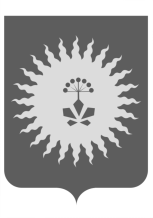 АДМИНИСТРАЦИЯАНУЧИНСКОГО МУНИЦИПАЛЬНОГО ОКРУГА ПРИМОРСКОГО КРАЯП О С Т А Н О В Л Е Н И Е     06.07.2023                                 с. Анучино                                    №  531       . О создании согласительной комиссии по урегулированию разногласий, послуживших основанием для подготовки заключений, содержащих положения о несогласии с проектом генерального плана Анучинского муниципального округа Приморского краяВ соответствии с Градостроительным кодексом Российской Федерации, на основании приказа Минэкономразвития России от 21.07.2016 г. № 460 
«Об утверждении порядка согласования проектов документов территориального планирования муниципальных образований, состава и порядка работы согласительной комиссии при согласовании проектов документов территориального планирования», на основании Сводного заключения Правительства Приморского края от 29.06.2023 г. № 11/4710ПОСТАНОВЛЯЕТ:Создать Согласительную комиссию по урегулированию разногласий, послуживших основанием для подготовки заключений, содержащих положения о несогласии с проектом генерального плана Анучинского муниципального округа Приморского края (далее – Согласительная комиссия).Утвердить состав согласительной комиссии согласно 
приложению № 1 к настоящему постановлению.Утвердить положение о деятельности Согласительной комиссии согласно приложению № 2 к настоящему постановлению.Установить срок работы Согласительной комиссии 2 месяца со дня ее создания.Настоящее постановление разместить на официальном сайте администрации Анучинского муниципального округа Приморского края в информационно-телекоммуникационной сети «Интернет».Контроль за исполнением настоящего постановления возложить 
на Дубовцева И.В. заместителя главы администрации Анучинского муниципального округа.Глава Анучинскогомуниципального округа                                                               С.А. ПонуровскийПриложение № 1к постановлению Администрации Анучинского муниципального округа Приморского краяот  06.07.2023 г. № 	531	СОСТАВСогласительной комиссии по урегулированию разногласий, послуживших основанием для подготовки заключений, содержащих положения о несогласии с проектом генерального плана Анучинского муниципального округа Приморского края Председатель:- Заместитель главы администрации Анучинского муниципального округа – И.В. Дубовцев;Заместитель председателя:- Начальник управления по работе с территориями администрации Анучинского муниципального округа – А.А. Суворенков;Секретарь:- Главный специалист 1-го разряда отдела имущественных и земельных отношений Управления п работе с территориями администрации Анучинского муниципального округа – А.И. Хоменко;Члены:-      Представитель Правительства Приморского края (по согласованию);-  Представитель Министерства лесного хозяйства и охраны объектов животного мира Приморского края (по согласованию);-     Представитель Министерства природных ресурсов и охраны окружающей среды Приморского края (по согласования);- Начальник отдела разработки градостроительной документации 
АО «Институт перспективных технологий» (представитель разработчика) – Т.В. Волегжанина;- Ведущий градостроитель АО «Институт перспективных технологий» (представитель разработчика) – А.С. Окопняя.Приложение № 2к постановлению Администрации Анучинского муниципального округа Приморского краяот  _06.07.2023 г. № 	531	ПОЛОЖЕНИЕо деятельности Согласительной комиссии по урегулированию разногласий, послуживших основанием для подготовки заключений, содержащих положения о несогласии с проектом генерального плана Анучинского муниципального Приморского краяСогласительная комиссия создается в целях урегулирования 
замечаний, послуживших основанием для подготовки заключения об отказе в согласовании проекта генерального плана Анучинского муниципального округа Приморского края (далее – проект Генерального плана).Согласительная комиссия руководствуется Градостроительным кодексом Российской Федерации, Федеральным законом Российской Федерации от 06.10.2003 г. № 131-ФЗ «Об общих принципах организации местного самоуправления в Российской Федерации», приказом Министерства экономического развития РФ от 21.07.2016 г. № 460 «Об утверждении порядка согласования проектов документов территориального планирования муниципальных образований, состава и порядка работы согласительной комиссии при согласовании проектов документов территориального планирования», иными нормативными правовыми актами и настоящим Положением.Формой работы Согласительной комиссии является заседание, проводимое в том числе путем использования систем видеоконференц-связи.Заседания Согласительной комиссии (далее – заседание, заседания) проводятся по мере необходимости по руководством председателя Согласительной комиссии (далее – председатель) или заместителя председателя Согласительной комиссии (далее – заместитель председателя) в случае отсутствия или по поручению председателя.При отсутствии возможности личного участия в заседании члены Согласительной комиссии вправе принимать участие путем представления письменных позиций к заседанию. В случае непредставления к дате заседания письменных позиций, замечаний, послужившие основанием для подготовки заключения о несогласии проектом Генерального плана, считаются урегулированными.На заседание могут приглашаться не входящие в ее состав представители исполнительных органов государственной власти Приморского края, краевого государственного бюджетного учреждения Приморского края «Центр развития территорий», Администрации Анучинского муниципального округа.Уведомление о дате, времени и месте проведения заседания направляются членам Согласительной комиссии не позднее, чем за 10 рабочих дней до дня заседания. Вместе с уведомлением размещаются в ФГИС ТП текстовые и графические материалы, подлежащие рассмотрению на заседании.По результатам заседания Согласительная комиссия принимает в отношении проекта Генерального плана одно из следующих решений:согласовать проект Генерального плана с внесением в него изменений, учитывающих все замечания, явившиеся основанием для несогласия с данным проектом;отказать в согласовании проект Генерального плана с указанием причин, послуживших основанием для принятия такого решения.Решения Согласительной комиссии принимаются простым большинством голосов ее членов, участвующих лично или направивших письменные позиции к заседанию. При равенстве голосов решающим является голос председателя.Результаты работы Согласительной комиссии отражаются в протоколе заседания указанной комиссии.Для ведения протокола председатель или заместитель председателя Согласительной комиссии назначает секретаря.Секретарь оформляет протокол заседания Согласительной комиссии в течение трех рабочих дней после завершения заседания.В протоколе заседания отражаются дата, время его проведения, участники и решения, принятые Согласительной комиссией.Протокол заседания подписывается председателем и секретарем Согласительной комиссии. Письменные позиции членов Согласительной комиссии, представленные к заседанию, прилагаются к протоколу заседания.Согласительная комиссия по итогам своей работы представляет главе Анучинского муниципального округа:а) при принятии решения, указанного в подпункте 5.1. пункта 5 настоящего Положения, - проект документа территориального планирования с внесенными в него изменениями вместе с протоколом заседания Согласительной комиссии, материалами в текстовой форме и в виде карт по несогласованным вопросам;б) при принятии решения, указанного в подпункте 5.2. пункта 5 настоящего Положения, несогласованный проект документа территориального планирования, заключение о несогласии с проектом документа территориального планирования, протокол заседания согласительной комиссии, а также материалы в текстовой форме и в виде карт по несогласованным вопросам.Глава Анучинского муниципального округа на основании документов и материалов, представленных Согласительной комиссией, 
в соответствии со статьями 21 и 25 Градостроительного кодекса вправе принять решение о направлении согласованного или не согласованного в определенной части проекта документа территориального планирования в Думу Анучинского муниципального округа или об отклонении такого проекта 
и о направлении его на доработку.